1.13	рассмотреть определение полос частот для будущего развития Международной подвижной электросвязи (IMT), включая возможные дополнительные распределения подвижной службе на первичной основе, в соответствии с Резолюцией 238 (ВКР-15);Часть 10 – Полоса частот 81−86 ГГцВведениеНастоящий Дополнительный документ содержит общие предложения европейских стран, касающиеся полосы частот 81−86 ГГц, в соответствии с пунктом 1.13 повестки дня ВКР-19.ПредложениеСТАТЬЯ 5Распределение частотРаздел IV  –  Таблица распределения частот
(См. п. 2.1)NOC	EUR/16A13A10/181–86 ГГцОснования:	Полоса частот 81−86 ГГц, спаренная с полосой 71−76 ГГц, является полосой частот фиксированной линии важной для транзитной передачи 5G. В этой связи ожидается увеличение уровня использования фиксированных линий в будущем. Исследования показали, что уровни нежелательных излучений со стороны IMT-2020 являются недостаточными для обеспечения защиты датчиков ССИЗ (пассивной) в полосе частот 86−92 ГГц и что такую защиту можно обеспечить только при условии снижения нежелательных излучений IMT-2020. Некоторые исследования показали также, что для защиты автомобильных радаров, работающих в полосе частот 76−81 ГГц, необходимо ограничить нежелательные излучения как от базовых станций (BS), так и от пользовательских устройств (UE) IMT-2020. Эти ограничения делают полосу частот 81−86 ГГц непригодной для IMT.______________Всемирная конференция радиосвязи (ВКР-19)
Шарм-эль-Шейх, Египет, 28 октября – 22 ноября 2019 года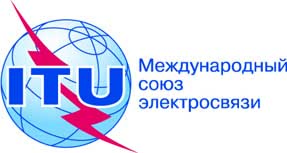 ПЛЕНАРНОЕ ЗАСЕДАНИЕДополнительный документ 10
к Документу 16(Add.13)-R4 октября 2019 годаОригинал: английскийОбщие предложения европейских странОбщие предложения европейских странПредложения для работы конференцииПредложения для работы конференцииПункт 1.13 повестки дняПункт 1.13 повестки дняРаспределение по службамРаспределение по службамРаспределение по службамРайон 1Район 2Район 381–84ФИКСИРОВАННАЯ  5.338AФИКСИРОВАННАЯ СПУТНИКОВАЯ (Земля-космос)ПОДВИЖНАЯПОДВИЖНАЯ СПУТНИКОВАЯ (Земля-космос)РАДИОАСТРОНОМИЧЕСКАЯСлужба космических исследований (космос-Земля) 5.149  5.561AФИКСИРОВАННАЯ  5.338AФИКСИРОВАННАЯ СПУТНИКОВАЯ (Земля-космос)ПОДВИЖНАЯПОДВИЖНАЯ СПУТНИКОВАЯ (Земля-космос)РАДИОАСТРОНОМИЧЕСКАЯСлужба космических исследований (космос-Земля) 5.149  5.561A84–86ФИКСИРОВАННАЯ  5.338AФИКСИРОВАННАЯ СПУТНИКОВАЯ (Земля-космос)  5.561BПОДВИЖНАЯРАДИОАСТРОНОМИЧЕСКАЯ5.149ФИКСИРОВАННАЯ  5.338AФИКСИРОВАННАЯ СПУТНИКОВАЯ (Земля-космос)  5.561BПОДВИЖНАЯРАДИОАСТРОНОМИЧЕСКАЯ5.149